________________________________________(ime i prezime / tvrtka podnositelja zahtjeva)________________________________________(adresa)________________________________________(OIB; obvezno polje!)________________________________________(kontakt-broj, e-mail adresa)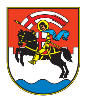 GRAD ZADARUpravni odjel za prostorno uređenje i graditeljstvoOdsjek za provedbu dokumenata prostornog uređenja i gradnjeZAHTJEVza izdavanje građevinske dozvole za pripremne radoveMolim da se, temeljem Zakona o gradnji (NN 153/13, 20/17, 39/19, 125/19) izda građevinska dozvola za pripremne radove na gradnji građevine na:katastarskoj čestici  ___________________, u katastarskoj općini _____________________.Pripremni radovi su potrebni (zaokružiti odgovor):1) jer se njima može utjecati na život i zdravlje ljudi 2). jer se njima može utjecati na stabilnost okolnih građevina i okolnog zemljišta3. za građenje privremenih građevina za potrebe organiziranja gradilišta i to:asfaltnu bazu, separaciju agregata, tvornicu betona i sl.dalekovod i transformatorsku stanicu koju je potrebno izgraditi radi napajanja gradilišta električnom energijomprivremenu zamjensku i spojnu cestu.Zahtjevu prilažem:1. presliku izvršne/pravomoćne građevinske dozvole za gradnju osnovne građevine2. glavni projekt za izvođenje pripremnih radova, odnosno gradnju privremenih građevina u elektroničkom obliku 3. ispis glavnog projekta za izvođenje pripremnih radova, odnosno gradnju privremenih građevina ovjeren od projektanata i glavnog projektanta ako je u njegovoj izradi sudjelovalo više projektanata glavnog projekta 4. upravnu pristojbu Tar. br. 1. i 2. (2,65 €) + (6,64 €) = (9,29 €) ili 70 kn (Napomena: Za podneske koje stranke upućuju elektroničkim putem u sustavu e-Građani potrebno je dostaviti samo upravnu pristojbu po Tarifnom broju 2. u iznosu 50kn (6,64 €))Uplata upravne pristojbe može se izvršiti državnim biljezima, općom uplatnicom (gotovinski nalog) ili putem internetskog bankarstva (bezgotovinski nalog) izravno na sljedeći račun: IBAN HR1210010051863000160, model HR64, a u pozivu na broj potrebno je naznačiti: 5002-35724-OIB.Opis plaćanja: ime podnositelja, namjena uplate prema vrsti zahtjeva/k.č. i k.o.Potvrdu o izvršenoj transakciji dostaviti na e-mail: pisarnica@grad-zadar.hr.U Zadru, _________________________________.______________________________(potpis)